08.06.2020 r.Dla Kingi – zaj. z p. GosiąWskaż liczbę kropek na każdej biedronce.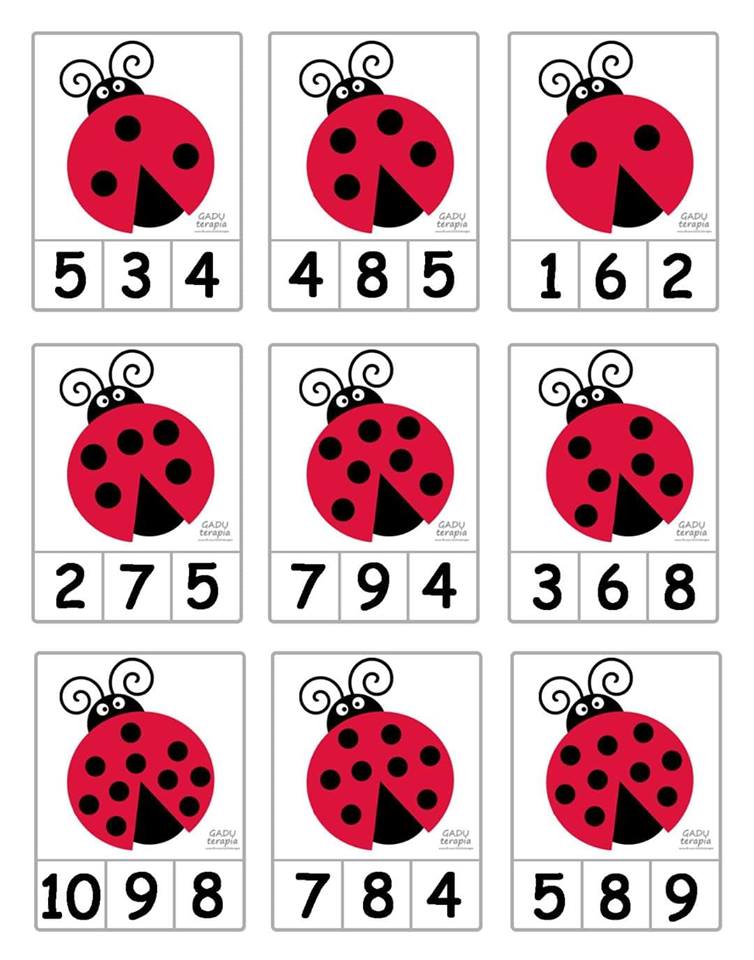 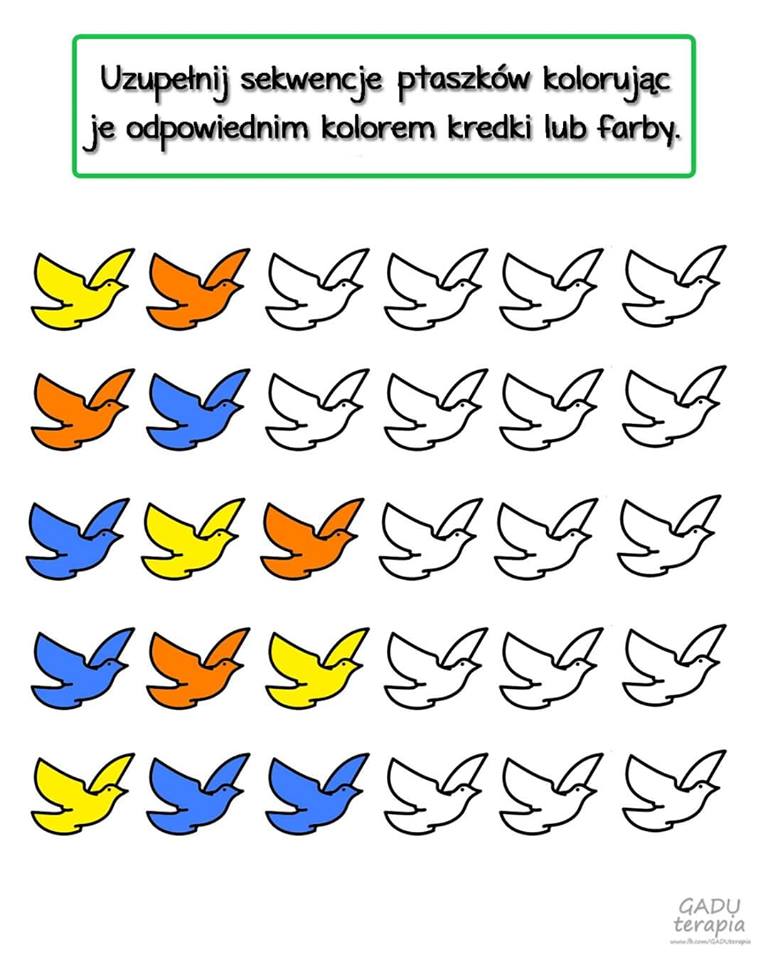 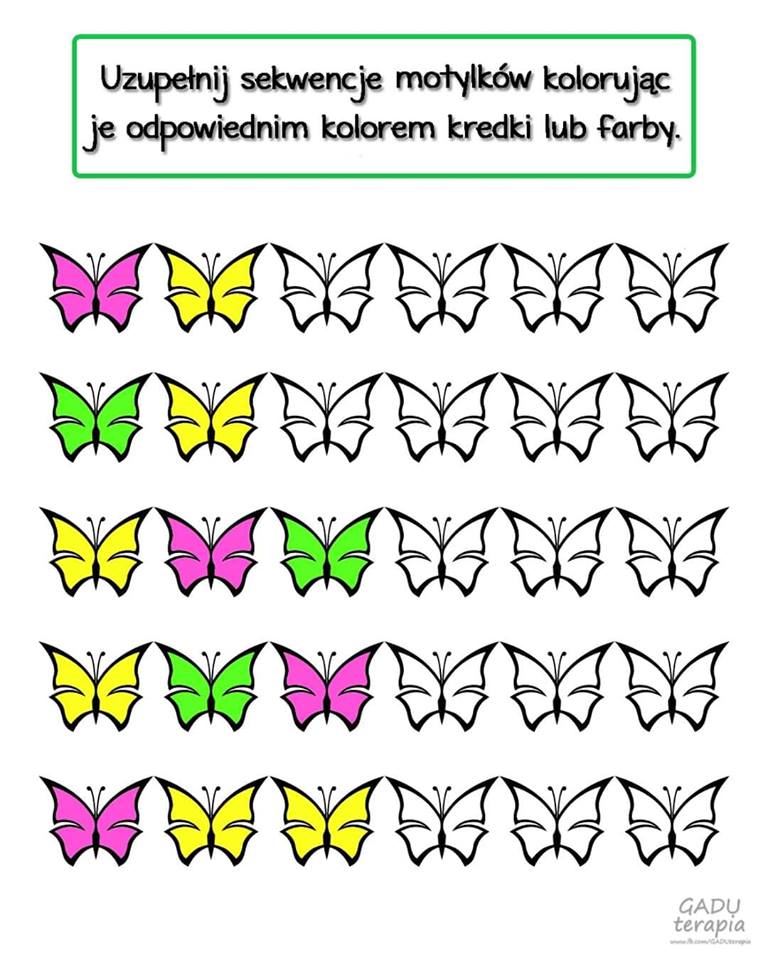 Dla Darii – zaj. z p. Gosią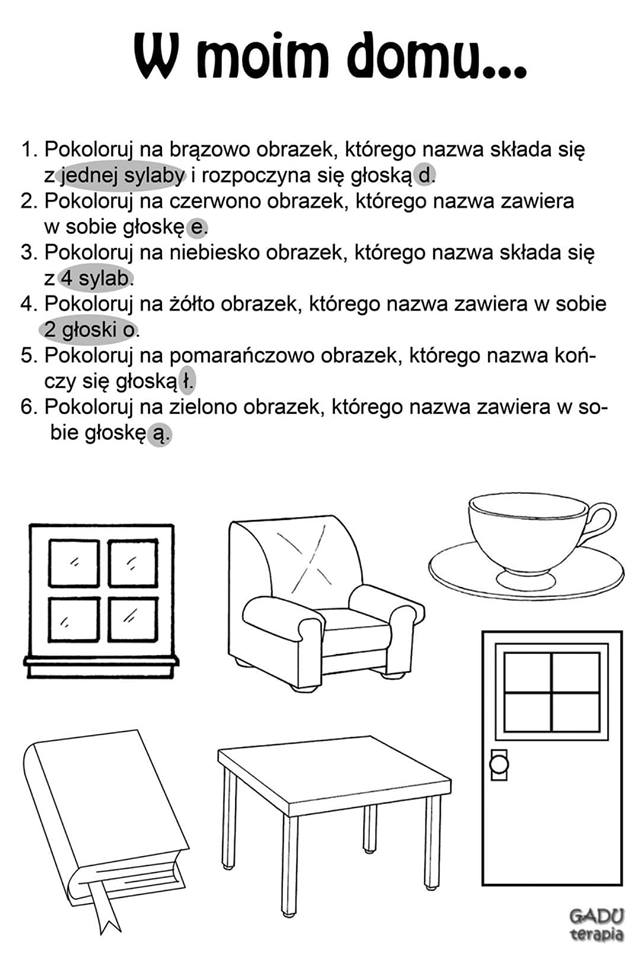 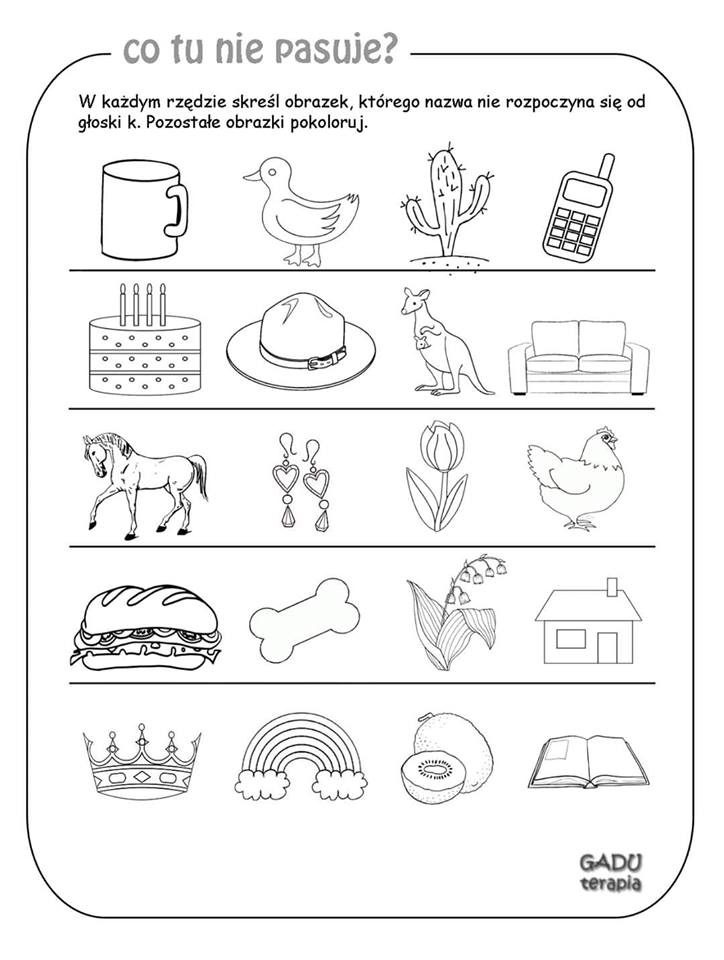 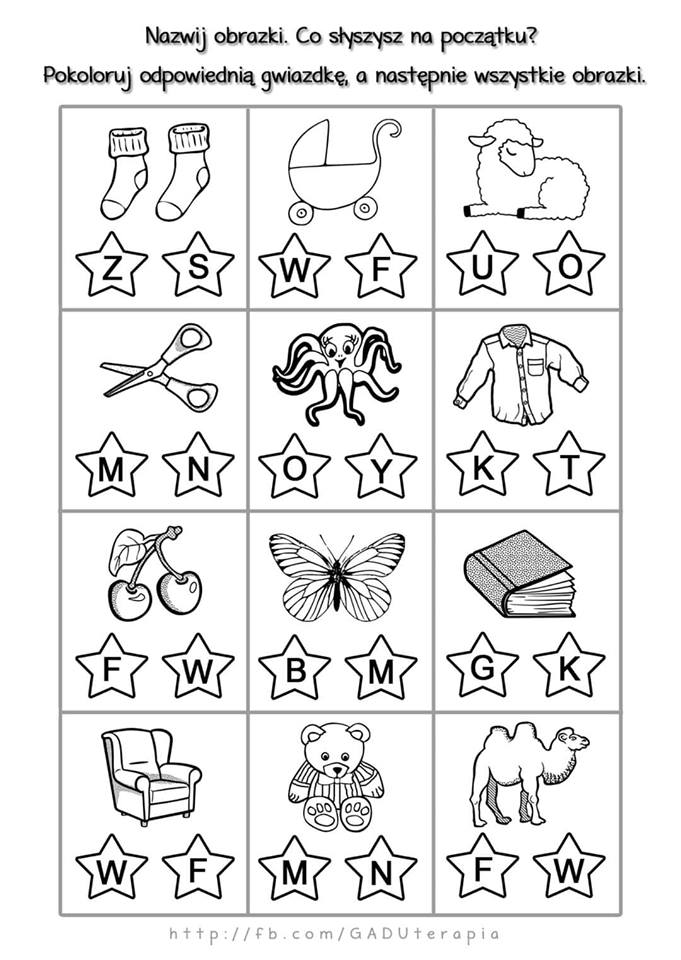 